Indicação Nº 1012/ 2017.Remoção do toco de árvore existente na Rua Wanderlei Bernardes em frente o nº 163 no Bairro Jardim Maria Rosa. Senhor Presidente,Considerando que os moradores do Bairro Jardim Maria Rosa procuraram este vereador solicitando a retirada de um toco, que há anos que a árvore foi removida e até a presente data não removeram o toco, e o mesmo está atrapalhando o passeio público no local; O vereador Israel Scupenaro, solicita respeitosamente que seja encaminhado ao Exmo. Senhor Prefeito Municipal a seguinte indicação:Que a secretaria competente execute a remoção do toco no local.Justificativa:Trata de reivindicação de munícipes.     Valinhos 12 de Abril de 2017.Israel Scupenaro	Vereador PMDB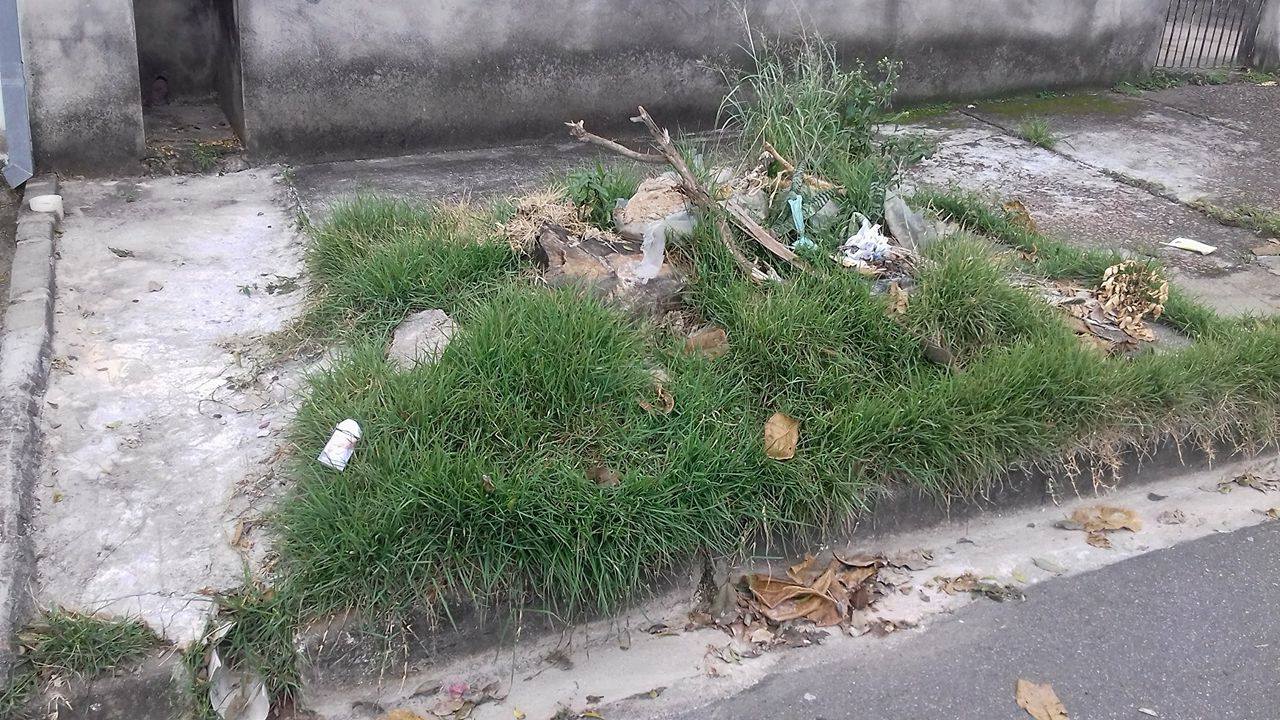 